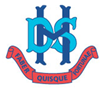 DANDENONG HIGH SCHOOLPhotographing, Filming and Recording Students PolicyPurposeTo explain to parents/carers how Dandenong High School will collect, use and disclose photographs, video and recordings of students, how parent/carer consent can be provided and how it can be withdrawn.ScopeThis policy applies to the general collection, use and disclosure of photographs, video and recordings (“images”) of students. It does not cover the use of Closed Circuit Television (CCTVPolicyThis policy outlines the practices that Dandenong High School has in place for the collection, use and disclosure of images of students to ensure compliance with the Privacy and Data Protection Act 2014 (Vic). It also explains the circumstances in which Dandenong High School will seek parent/carer consent and how consent can be provided and/or withdrawn.  As a general rule, use relates to images which are shared and distributed only within the school for school purposes (i.e. ID photos, Compass), whilst disclosure is used for images which are shared and distributed outside of the school staff and are available to other students, parents/carers and the wider school community.Dandenong High School will ensure that parents/carers are notified upon enrolment and at the commencement of each school year of the ways in which our school may use images of students. There are many occasions during the school year where staff photograph, film or record students participating in school activities or events, for example classroom activities, sports events, concerts, excursions and camps. We do this for many reasons including, to celebrate student participation and achievement, showcase particular learning programs, document a student’s learning journey, involvement in camps, excursions and sports events, communicate with our parents/carers and school community in newsletters and the school magazine, ”The Gate”.Dandenong High School will use student images reasonably, appropriately and sensitively, consistent with our obligations under the Child Safe Standards and our school’s Child Safety Policy. If at any time a parent/carer or student has a concern about the use of any images they should contact their child’s House Leadership Team on 9792 0561.In addition to the processes outlined below, parents/carers can contact the Principal in writing by sending an email to dandenong.hs@edumail.vic.gov.au at any time to withdraw their consent for any future collection, use or disclosure of images of their child. However:If the images have already been published and are in the public domain, it may not be possible for consent to be withdrawn. There may be occasions when the school will record whole of school or large group events [and make those recordings available to the school community through DVD sales etc], such as Chorals, School Production, The Awards Evening and if your child participates, they may appear in these recordings which will be available to the whole school community. The school can still collect, use and disclose images in circumstances where consent is not required (see below for more information). Official school photographsEach year Dandenong High School will arrange for a professional photographer to take official school photographs of students. This will generally involve both class photos and individual photos being taken. Official school photographs may be:purchased by parents/carersused for school identification cardsstored on CASES21 for educational and administrative purposes.Dandenong High School will notify parents/carers in advance of the official school photographs being taken to give them an opportunity to decide whether their child will be included in the official school photographs.  Parents/carers who choose to opt-out of having their child participate in official school photographs must contact their child’s House Leadership Team by phone before the date photos are scheduled to be taken to advise that their child will not participate. There is no obligation on any parent or carer to purchase any photographs taken.  Images for use and disclosure within the school community and ordinary school communicationsFrom time to time Dandenong High School may photograph, film or record students to use within the school community, including:in the school’s communication, learning and teaching tools (for example, emails, classroom blogs or apps that can only be accessed by students, parents or school staff with passwords e.g. Compass, Class Dojo etc.)for display in school classrooms, on noticeboards etc.in the school’s newsletter in the school magazine “The Gate”to support student’s health and wellbeing (e.g. photographs of pencil grip to assist in OT assessments)An annual Media Consent Form will be distributed to parents/carers on enrolment and also at the beginning of each school year.Images to be used or disclosed outside the school communityExternal use or disclosure by the schoolPhotographs, video or recordings of students may also be used in publications that are accessible to the public, including:  on the school’s website , including in the school newsletter which is publicly available on the website in the school magazine The Media Consent Form also covers these types of uses and will be distributed to parents/carers on enrolment and also at the beginning of each school year. We will notify you individually if we are considering using any images of your child for specific advertising or promotional purposes.MediaThe media, or the Department of Education and Training’s media team, may seek to photograph, film or record students for a news story or school event. This may include broadcast media, online or social media or print media, including newspapers and magazine publications. When our school receives such requests Dandenong High School will:provide parents/carers with information about the organisation involved and when/for what purposes the photography, filming or recording will occurseek prior, express parent/carer consent in writing.Students will only be photographed, filmed or recorded by the media at school if express consent is provided for that specific media event. Neither the school nor the Department own or control any photographs, video or recordings of students taken by the media.Other external collection, use or disclosure If there is a situation which will involve the collection, use or disclosure of images of students by or to third parties which is not otherwise covered by this policy, Dandenong High School will:provide parents/carers with information about the event or activity, the organisation involved and when the photography, filming or recording will occurseek prior, express parent/carer consent in writing.School performances, sporting events and other school approved activitiesDandenong High School endeavours to respect the privacy of all members of our school community and requests that parents/carers, students and invited guests do not photograph, film or record school performances, sporting events and other school-approved activities. Neither the school nor the Department own or control any images of students taken by parents/carers, students or their invited guests at school activities.Images to manage student behaviour or fulfil our school’s legal obligationsOn occasion it may be necessary for school staff to photograph, film or record students when necessary to:fulfil legal obligations, including to:take reasonable steps to reduce the risk of reasonably foreseeable harm to students staff and visitors (duty of care)provide a safe and suitable workplace (occupational health and safety law)for identification purposes, when necessary to implement discipline and/or behaviour management policies.Dandenong High School does not require or obtain consent from parents/carers or students to photograph, film or record students for these reasons. However, when Dandenong High School photographs, films or records a student for any of these purposes, staff will only collect and use such images in a way that is reasonable and appropriate in the circumstances.Staff use of personal devices  School staff may use their own personal devices to capture images of students for reasonable and legitimate educational purposes. If this occurs, staff are expected to upload the images to the school database and delete the images from their device within a week of the images being captured. Further information and resourcesSchool Policy and Advisory Guide: Photographing and Filming StudentsReview cycle and evaluation Evaluation:	This Policy will be reviewed as part of the school’s three year review cycle.School Council Endorsement date:		21st May 2019